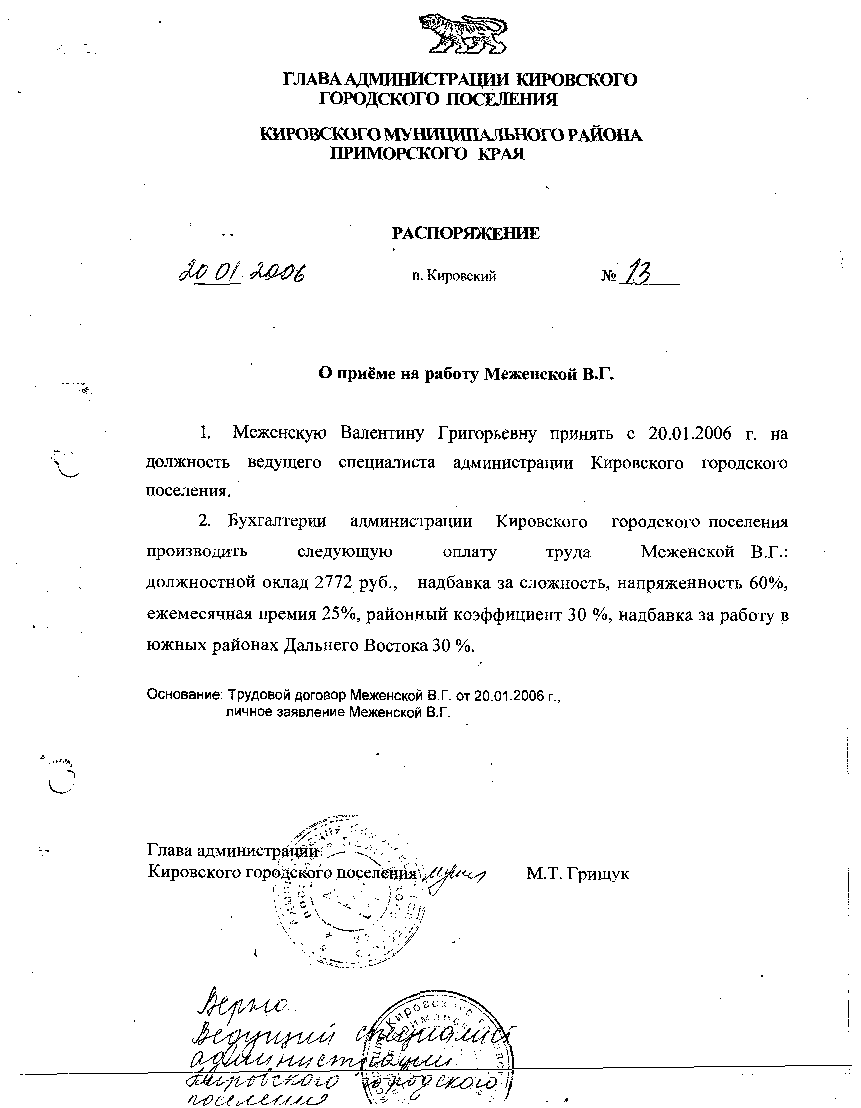 АДМИНИСТРАЦИЯ КИРОВСКОГО ГОРОДСКОГО ПОСЕЛЕНИЯПОСТАНОВЛЕНИЕ         20.11.2023                               пгт. Кировский                                   № 563Об утверждении  Программы                                         профилактики рисков причинения вреда (ущерба) охраняемым законом ценностям при осуществлении муниципального земельного  контроля на территории Кировского городского поселения Кировского муниципального района Приморского края на 2024 год	В соответствии с  Федеральным законом РФ от 06.10.2003 г. № 131 – ФЗ «Об общих принципах организации местного самоуправления в Российской Федерации», постановлением Правительства Российской Федерации от 25.06.2021 № 990 «"Об утверждении Правил разработки и утверждения контрольными (надзорными) органами программы профилактики рисков причинения вреда (ущерба) охраняемым законом ценностям", руководствуясь ст. 24 Устава  Кировского городского поселения, принятого решением муниципального комитета Кировского городского поселения от 17.08.2005г.  № 5 (в действующей редакции Устава от 21.04.2023 № 325) администрация Кировского городского поселения ПОСТАНОВЛЯЕТ:Утвердить  Программу профилактики рисков причинения вреда (ущерба)охраняемым законом ценностям при осуществлении муниципального  земельного контроля на территории Кировского городского поселения Кировского муниципального района Приморского края на 2024 год (прилагается).Настоящее постановление подлежит официальному опубликованию и размещению на сайте Кировского городского поселения в сети Интернет www.primorsky-kgp.ru.Глава Кировского городского поселения-глава администрацииКировского городского поселения                                                               С.В. КолядаУтвержденапостановлением администрацииКировского городского поселенияот «___»__________ 2023 г. № ____Программы                                         профилактики рисков причинения вреда (ущерба) охраняемым законом ценностям при осуществлении муниципального земельного  контроля на территории Кировского городского поселения Кировского муниципального района Приморского края на 2024 годРаздел I. Анализ текущего состояния осуществления муниципального земельного контроля, описание текущего уровня развития профилактической деятельности контрольных органов, характеристика проблем, на решение которых направлена программа профилактики1. Органом местного самоуправления, уполномоченным 
на осуществление муниципального земельного контроля и реализацию мероприятий Программы профилактики на территории Кировского городского поселения является администрация Кировского городского поселения. 2. Предметом муниципального земельного контроля является соблюдение юридическими лицами, индивидуальными предпринимателями, гражданами (далее – контролируемые лица) требований земельного законодательства в отношении объектов земельных отношений, за нарушение которых законодательством предусмотрена административная ответственность;выполнение контролируемыми лицами предписаний уполномоченного органа об устранении выявленных нарушений требований земельного законодательства, вынесенных по результатам проведения контрольных мероприятий.3. Сведения о проведенных в 2023 году мероприятиях по профилактике нарушений обязательных требований земельного законодательства:размещение на официальном интернет- сайте администрации Кировского городского поселения  перечня нормативных правовых актов, содержащих  обязательные требования, оценка которых является предметом муниципального земельного контроля на территории Кировского городского поселения;информирование подконтрольных субъектов в случае изменения законодательства в сфере муниципального земельного контроля посредством размещения на официальном интернет-сайте;размещение на официальных интернет- сайте администрации Кировского городского поселения формы проверочного листа (списка вопросов) для проведения самостоятельной оценки подконтрольными субъектами наличия нарушений земельного законодательства;размещение на официальных интернет- сайте администрации Кировского городского поселения перечня наиболее часто встречающихся нарушений земельного законодательства и рекомендаций в отношении мер, принимаемых подконтрольными субъектами в целях недопущения нарушений;размещение на официальных интернет- сайте администрации Кировского городского поселения обобщения практики осуществления муниципального земельного контроля на территории поселения с рекомендациями в  отношении мер, которые должны применяться юридическими лицами, индивидуальными предпринимателями в целях недопущения таких нарушений;выдача предостережений о недопустимости нарушения обязательных требований земельного законодательства в  соответствии со статьей 8.2 Федерального закона от 26.12.2008 № 294-ФЗ «О защите прав юридических лиц и индивидуальных предпринимателей при осуществлении государственного контроля (надзора) и муниципального контроля».4. Сведения о проведенных в 2023 году мероприятиях по муниципальному земельному контролю:обследование земельных участков.5. Проблемы, на решение которых направлена программа профилактики:повышение эффективности проводимой территориальными органами администрации работы по предупреждению нарушений юридическими и физическими лицами обязательных требований;улучшение информационного обеспечения деятельности территориальных органов администрации по предупреждению нарушений юридическими и физическими лицами обязательных требований;уменьшение общего числа нарушений юридическими и физическими лицами обязательных требований.6. При осуществлении муниципального земельного контроля проведение профилактических мероприятий, направленных на снижение риска причинения вреда (ущерба), является приоритетным по отношению к проведению контрольных (надзорных) мероприятий.В случае если при проведении профилактических мероприятий установлено, что объекты контроля представляют явную непосредственную угрозу причинения вреда (ущерба) охраняемым законом ценностям или такой вред (ущерб) причинен, должностное лицо органа муниципального земельного контроля незамедлительно направляет информацию об этом руководителю (заместителю руководителя) органа муниципального земельного контроля для принятия решения о проведении контрольных (надзорных) мероприятий.Раздел II. Цели и задачи реализациипрограммы профилактики рисков причинения вреда (ущерба) охраняемым законом ценностям в сфере муниципального земельного контроля на территории Кировского городского поселения на 2024 год7. Программа профилактики направлена на достижение следующих целей:стимулирование добросовестного соблюдения обязательных требований всеми контролируемыми лицами;устранение условий, причин и факторов, способных привести к нарушениям обязательных требований и (или) причинению вреда (ущерба) охраняемым законом ценностям;создание условий для доведения обязательных требований до контролируемых лиц, повышение информированности о способах их соблюдения.8. Основными задачами Программы профилактики являются:укрепление системы профилактики рисков причинения вреда (ущерба) охраняемым законом ценностям путем активизации профилактической деятельности;выявление причин, факторов и условий, способствующих нарушениям обязательных требований;повышение правосознания и правовой культуры подконтрольных субъектов при соблюдении обязательных требований.Раздел III. Перечень профилактических мероприятий, сроки (периодичность) их проведения на 2024 год Раздел IV. Показатели результативности и эффективности  программы профилактики на 2024 годN п/пВид профилактического мероприятияНаименование мероприятияСрок реализации мероприятияОтветственный исполнитель123451.Информирование контролируемых лиц и иных заинтересованных лиц по вопросам соблюдения обязательных требованийпосредствомРазмещение на официальном сайте органа муниципального земельного контроля в информационно-телекоммуникационной сети Интернет, в средствах массовой информации и в иных формах следующих сведений:- тексты нормативных правовых актов, регулирующих осуществление муниципального земельного контроля;- сведения об изменениях, внесенных в нормативные правовые акты, регулирующие осуществление муниципального земельного контроля, о сроках и порядке их вступления в силу;- перечень нормативных правовых актов с указанием структурных единиц этих актов, содержащих обязательные требования, оценка соблюдения которых является предметом муниципального земельного контроля, а также информацию о мерах ответственности, применяемых при нарушении обязательных требований, с текстами в действующей редакции;- утвержденные проверочные листы в формате, допускающем их использование для самообследования;- перечень индикаторов риска нарушения требований земельного законодательства, порядок отнесения объектов контроля к категориям риска;- перечень объектов контроля, учитываемых в рамках формирования ежегодного плана контрольных мероприятий, с указанием категории риска;- программу профилактики рисков причинения вреда и план проведения плановых контрольных мероприятий;- сведения о способах получения консультаций по вопросам соблюдения обязательных требований;- сведения о порядке досудебного обжалования решений контрольного (надзорного) органа, действий (бездействия) его должностных лиц;25.12.2023При внесении изменений в законодательство25.12.202301.03.202425.12.202325.12.202325.12.202325.12.2023Общий отделадминистрации2.Объявление предостереженияНаправление контролируемому лицу предостережения о недопустимости нарушения требований земельного законодательстваПри наличии сведений о готовящихся нарушениях требований земельного законодательства или о признаках нарушений требований земельного законодательства и (или) в случае отсутствия подтвержденных данных о том, что нарушение требований земельного законодательства причинило вред (ущерб) охраняемым законом ценностям либо создало угрозу причинения вреда (ущерба) охраняемым законом ценностямВедущий специалист2 разряда администрации3.КонсультированиеКонсультирование контролируемых лиц и их представителей посредством дачи разъяснений по вопросам, связанным с организацией и осуществлением муниципального земельного контроля:в устной форме (по телефону, посредством видео-конференц-связи, на личном приеме, либо в ходе проведения профилактических мероприятий, контрольных мероприятий);в письменной форме (в ответ на письменные обращения контролируемых лиц и их представителей о предоставлении информации об организации и осуществлении муниципального земельного контроля)ПостоянноОбщий отделадминистрации N п/пНаименование показателяЦелевой показатель1231.Полнота информации, размещенной на официальном сайте контрольного органа в сети «Интернет» в соответствии с частью 3 статьи 46 Федерального закона от 31 июля 2021 г. № 248-ФЗ «О государственном контроле (надзоре) и муниципальном контроле в Российской Федерации»100%2.Доля устраненных нарушений земельного законодательства,  принятых контролируемыми лицами мерах к соблюдению требований земельного законодательства, от числа объявленных предостережений о недопустимости нарушения требований земельного законодательстване менее 50%3.Доля лиц, получивших консультации, от общего количества обратившихся за консультациями100 %